关于举办河南理工大学先进成图技术与产品信息建模创新大赛选拔赛的通知“高教杯”全国大学生先进成图技术与产品信息建模创新大赛由教育部高等学校工程图学课程教学指导委员会、中国图学学会制图技术专业委员会和中国图学学会产品信息建模专业委员会联合主办的图学类课程最高级别的国家级赛事。为促进我校工程制图课程的创新改革，提高人才培养的质量，培养学生的创新意识和实践动手能力，拟举办河南理工大学“第十四届全国大学生先进成图技术与产品信息建模创新大赛”参赛选手选拔赛，现将选拔赛的具体事项通知如下：一、竞赛内容尺规绘图、计算机建模和机械制图基础知识。二、参赛对象修读过工程制图相关课程的本校在校生。三、比赛时间3月27日～28日，具体安排另行通知。四、奖项设置竞赛满分为100分，其中尺规绘图占40分，计算机建模占40分，机械制图基础知识20分。选拔赛设一、二、三等奖，颁发获奖证书。依据参赛学生的总成绩排名，最终确定参加河南省赛的人选。五、报名方式1、报名时间：即日起至3月22日24时2、参赛学生通过扫描下方二维码进行报名信息在线填报。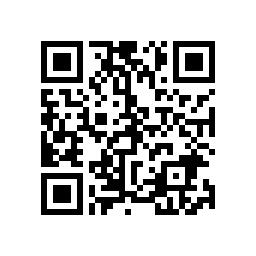 3、报名成功后请及时加入QQ群（236481579），关注选拔赛最新通知。河南理工大学教务处河南理工大学机械与动力工程学院2021年3月2日